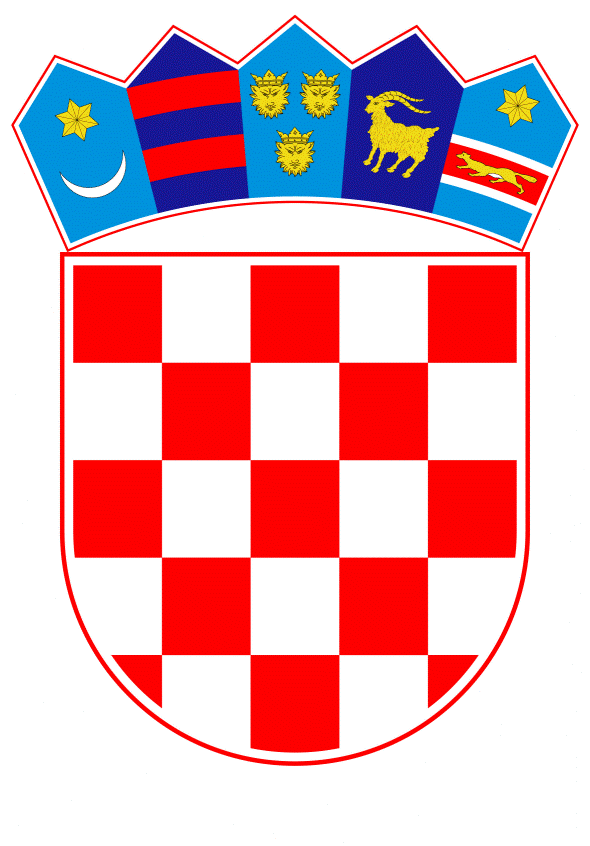 VLADA REPUBLIKE HRVATSKEZagreb, 13. srpnja 2022.______________________________________________________________________________________________________________________________________________________________________________________________________________________________Banski dvori | Trg Sv. Marka 2  | 10000 Zagreb | tel. 01 4569 222 | vlada.gov.hrKLASA: URBROJ: Zagreb, ______ 2022.PREDSJEDNIKU HRVATSKOGA SABORAPREDMET: 	Prijedlog odluke o pristupanju izmjeni Ustavnog zakona o Ustavnom sudu Republike Hrvatske, s Prijedlogom nacrta izmjene Ustavnog zakona o Ustavnom sudu Republike Hrvatske (predlagatelji: 92 zastupnika u Hrvatskome saboru) – mišljenje VladeVeza:		Pismo Hrvatskoga sabora, KLASA: 011-01/22-01/04, URBROJ: 65-22-05, od 11. srpnja 2022.Na temelju članka 122. stavka 2. Poslovnika Hrvatskoga sabora („Narodne novine“, br. 81/13., 113/16., 69/17., 29/18., 53/20., 119/20. - Odluka Ustavnog suda Republike Hrvatske i 123/20.), Vlada Republike Hrvatske o Prijedlogu odluke o pristupanju izmjeni Ustavnog zakona o Ustavnom sudu Republike Hrvatske, s Prijedlogom nacrta izmjene Ustavnog zakona o Ustavnom sudu Republike Hrvatske (predlagatelji: 92 zastupnika u Hrvatskome saboru), daje sljedećeM I Š L J E N J EVlada Republike Hrvatske predlaže Hrvatskome saboru da prihvati Prijedlog odluke o pristupanju izmjeni Ustavnog zakona o Ustavnom sudu Republike Hrvatske, s Prijedlogom nacrta izmjene Ustavnog zakona o Ustavnom sudu Republike Hrvatske (u daljnjem tekstu: izmjena Ustavnog zakona o Ustavnom sudu) koji su predsjedniku Hrvatskoga sabora podnijela 92 zastupnika u Hrvatskom saboru, aktom od 11. srpnja 2022., iz sljedećih razloga:Vlada Republike Hrvatske podržava izmjenu Ustavnog zakona o Ustavnom sudu. Dosadašnja praksa je pokazala manjkavosti važećeg uređenja nadzora nad ustavnošću referenduma, odnosno nadzora nakon što se objavi odluka da je prikupljen potreban broj potpisa birača za raspisivanje referenduma. Uz zadržavanje tog oblika nadzora, podržava se uvođenje ustavnog nadzora o ustavnopravnoj dopuštenosti referendumskog pitanja i prije pokretanja postupka prikupljanja potpisa birača, a kako bi se izbjegle nepotrebne društvene napetosti i podjele kao i troškovi za organizatore referendumskih inicijativa.Vlada Republike Hrvatske prepoznaje da je cilj ovih izmjena Ustavnog zakona o Ustavnom sudu učiniti referendumski postupak pravno pouzdanijim i izvjesnijim.Predmetne izmjene predstavljaju stvarnu potrebu koja će upotpuniti normativni okvir koji uređuje pravno područje referenduma, a osobito imajući u vidu da je u proceduri Hrvatskoga sabora novi zakon koji uređuje referendum.Za svoje predstavnike, koji će u vezi s iznesenim mišljenjem biti nazočni na sjednicama Hrvatskoga sabora i njegovih radnih tijela, Vlada je odredila ministra pravosuđa i uprave dr. sc. Ivana Malenicu i državne tajnike mr. sc. Josipa Salapića, Juru Martinovića i Sanjina Rukavinu.									   PREDSJEDNIK   									mr. sc. Andrej Plenković Predlagatelj:Ministarstvo pravosuđa i upravePredmet:Prijedlog odluke o pristupanju izmjeni Ustavnog zakona o Ustavnom sudu Republike Hrvatske, s Prijedlogom nacrta izmjene Ustavnog zakona o Ustavnom sudu Republike Hrvatske (predlagatelji: 92 zastupnika u Hrvatskome saboru) – davanje mišljenja Hrvatskome saboru